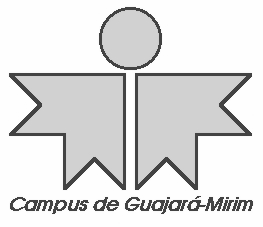 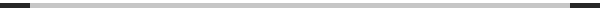 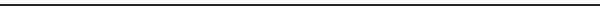 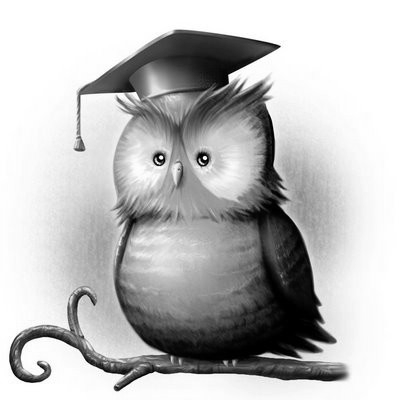 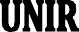 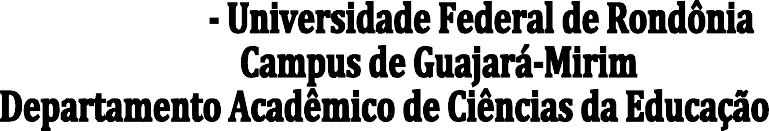 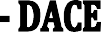 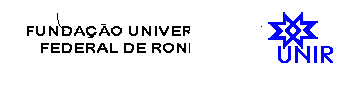 EMENTA DE DISCIPLINASDISCIPLINA: Metodologia do Ensino de História e Geografia	- Créditos: 4	CH: 80DISCIPLINA: Metodologia do Ensino de História e Geografia	- Créditos: 4	CH: 80Ementa: Breve histórico do ensino de História e Geografia do Brasil. Concepções curriculares para o ensino de História e Geografia. Características, importância, princípios e conceitos pertinentes à área de estudos de História e Geografia do Brasil, segundo os Parâmetros Curriculares Nacionais. Metodologias de ensino em História e Geografia nos anos iniciais do Ensino Fundamental. Análise da produção do espaço geográfico. Estudos sobre a relação homem/natureza/trabalho. Conceitos sobre territorialidade.Ementa: Breve histórico do ensino de História e Geografia do Brasil. Concepções curriculares para o ensino de História e Geografia. Características, importância, princípios e conceitos pertinentes à área de estudos de História e Geografia do Brasil, segundo os Parâmetros Curriculares Nacionais. Metodologias de ensino em História e Geografia nos anos iniciais do Ensino Fundamental. Análise da produção do espaço geográfico. Estudos sobre a relação homem/natureza/trabalho. Conceitos sobre territorialidade.Bibliografia básica:BRASIL. MEC. Secretaria de Educação Fundamental. Parâmetros Curriculares Nacionais: História e Geografia. Brasília: MEC/SEF, 2000.CARLOS, Ana Fani A. (org.). A Geografia em sala de aula. 7 ed. São Paulo: Contexto, 2005.URBAN, Ana Claudia. Aprender e ensinar História e Geografia nos anos iniciais do Ensino Fundamental. São Paulo: Cortez, 2015.Bibliografia complementar:CARLOS, Ana Fani Alessandri (Org.). A geografia na sala de aula. 7. ed. São Paulo: Contexto, 2005.GUIMARÃES, Selma F. Caminhos da História ensinada. Campinas: Papirus, 1993.KARNAL, Leandro (org.). História na sala de aula. 3. ed. São Paulo: Contexto, 2005.MOREIRA, Igor. O espaço geográfico. São Paulo: Ática, 1998.PENTEADO, Heloísa D. Metodologia do ensino de História e Geografia. São Paulo: Cortez, 1994.Bibliografia básica:BRASIL. MEC. Secretaria de Educação Fundamental. Parâmetros Curriculares Nacionais: História e Geografia. Brasília: MEC/SEF, 2000.CARLOS, Ana Fani A. (org.). A Geografia em sala de aula. 7 ed. São Paulo: Contexto, 2005.URBAN, Ana Claudia. Aprender e ensinar História e Geografia nos anos iniciais do Ensino Fundamental. São Paulo: Cortez, 2015.Bibliografia complementar:CARLOS, Ana Fani Alessandri (Org.). A geografia na sala de aula. 7. ed. São Paulo: Contexto, 2005.GUIMARÃES, Selma F. Caminhos da História ensinada. Campinas: Papirus, 1993.KARNAL, Leandro (org.). História na sala de aula. 3. ed. São Paulo: Contexto, 2005.MOREIRA, Igor. O espaço geográfico. São Paulo: Ática, 1998.PENTEADO, Heloísa D. Metodologia do ensino de História e Geografia. São Paulo: Cortez, 1994.